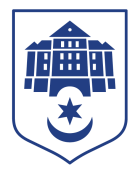 Тернопільська міська рада сьомого скликанняПротокол № 75засідання виконавчого комітету міської ради15.10.2020р.				Початок засідання		09.00Місце проведення – «зелена кімната»Присутні на засіданні : І.С.Хімейчук, В.Є.Дідич, В.В.Стемковський.Присутні за допомогою дистанційного (skype) зв’язку: О.І.Кузьма, В.М.Корнутяк, Б.А.Татарин, Р.Б.Кошулінський, О.М.Туткалюк.Відсутні: С.В.Надал, Л.О.Бицюра, В.О.Остапчук, П.М.Якимчук, В.В.Шумада, С.М.Осадця.Кворум є – 8 членів виконавчого комітету. Запрошені: І.М.Чорній, М.П.Зварич, К.В.Калуш, В.Р.Ванат.Засідання проводилось в онлайн режимі та за допомогою дистанційного (skype) зв’язкуГоловуючий: І.С.Хімейчук.Слухали: Про затвердження порядку денного засідання виконавчого комітету:	Всього внесено проектів	13	787	Про затвердження протоколу засідання комісії з вибору інвестора	Ю.П.Дейнека	788	Про затвердження Плану розвитку комунального підприємства 	В.Я.Даньчак	«Тернопільський міський лікувально – діагностичний центр» 	Тернопільської міської ради	789	Про затвердження висновку щодо встановлення порядку участі 	Х.В.Білінська	батька у вихованні дітей	790	Про надання дозволу на укладання договору дарування частин 	Х.В.Білінська	квартири, де відповідно малолітня дитина є співвласником житла 	та інша малолітня дитина має право користування житловим 	приміщенням	791	Про надання дозволу на укладання договору купівлі-продажу 	Х.В.Білінська	квартири в користь  малолітніх дітей	792	Про внесення доповнень до рішення виконавчого комітету від 	І.Є.Паничева	27.05.2020 № 378	793	Про затвердження переліків послуг, що надаються через Центр 	І.Є.Паничева	надання адміністративних  послуг у місті Тернополі	794	Про затвердження посадового складу Центру 	І.Є.Паничева	наданняадміністративних послуг у містіТернополі, як постійно 	діючого робочого органу Тернопільської  міської ради	795	Про усунення порушень у сфері земельного законодавства та 	В.Л.Кібляр	містобудування	796	Про приватизацію жилого приміщення в гуртожитку	Т.Г.Басюрська	797	Про приватизацію жилого приміщення в гуртожитку	Т.Г.Басюрська	798	Про передачу книг	С.Є.Добрікова	799	Про затвердження Інструкції з діловодства у Тернопільській  	С.Є.Добрікова	міській радіІнформував: І.С.Хімейчук.Голосування: за – 8, проти – 0, утримались – 0.Вирішили: затвердити  і взяти за основу порядок денний засідання виконавчого комітету.Слухали: Пропозицію включити до порядку денного засідання виконавчого комітету додаткові питання:	Всього внесено проектів	14	1	Про надання статусу дітей-сиріт	Х.В.Білінська	2	Про надання громадянам грошової та адресної безготівкової 	В.І.Сулима	допомоги	3	Про здійснення оплати за  енергоносії  та комунальні послуги	В.І.Сулима	4	Про звільнення від плати за соціальні послуги	В.І.Сулима	5	Про внесення змін в рішення виконавчого комітету  міської ради 	О.І.Соколовський	від 26.02.2020р. № 174 «Про затвердження титульного списку 	капітального ремонту та реконструкції об’єктів шляхово-	мостового господарства Тернопільської міської 	територіальної громади на 2020 рік»	6	Про внесення змін в рішення виконавчого комітету від 	О.І.Соколовський	16.12.2019р. № 1166 «Про проведення перерахунку»	7	Про звільнення від плати за оренду майна комунальної власності	В.Я.Даньчак	8	Про виділення коштів з резервного фонду	Н.П.Кучер	9	Про внесення змін до бюджету Тернопільської міської	Н.П.Кучер		 територіальної громади на 2020 рік	10	Про прийняття та використання коштів	О.П.Похиляк	11	Про затвердження вартості здійснених невід’ємних	В.ВМединський		 поліпшень орендованого комунального майна	12	Про намір передати в оренду майно комунальної власності	В.В.Мединський		 та включення об’єктів до переліку Першого типу	13	Про перерозподіл бюджетних асигнувань	Н.П.Кучер	14	Про внесення змін до рішення виконавчого комітету від	О.П.Вітрук		 29 січня 2020р. №68 "Про виділення коштів для фінансової		 підтримки комунального підприємства «Тернопільелектротранс»"Інформував: І.С.Хімейчук.Голосування: за – 8, проти – 0, утримались – 0.Вирішили: включити додаткові питання до порядку денного засідання виконавчого комітету.Слухали: Про затвердження порядку денного засідання виконавчого комітету у кількості 27 питань  в цілому.Інформував: І.С.Хімейчук.Голосування: за – 8, проти – 0, утримались – 0.Вирішили: затвердити порядок денний засідання виконавчого комітету в цілому.Слухали: Про затвердження протоколу засідання комісії з вибору інвестораДоповідав:В.Є.ДідичГолосування: за – 8, проти – 0, утримались – 0.Вирішили: рішення №787 додається.Слухали: Про затвердження Плану розвитку комунального підприємства «Тернопільський міський лікувально – діагностичний центр» Тернопільської міської ради Доповідав:В.Є.ДідичГолосування: за – 8, проти – 0, утримались – 0.Вирішили: рішення №788 додається.Слухали: Про затвердження висновку щодо встановлення порядку участі батька у вихованні дітей Доповідав:В.Є.ДідичГолосування: за – 8, проти – 0, утримались – 0.Вирішили: рішення №789 додається.Слухали: Про надання дозволу на укладання договору дарування частин квартири, де відповідно малолітня дитина є співвласником житла та інша малолітня дитина має право користування житловим приміщенням Доповідав:В.Є.ДідичГолосування: за – 8, проти – 0, утримались – 0.Вирішили: рішення №790 додається.Слухали: Про надання дозволу на укладання договору купівлі-продажу квартири в користь малолітніх дітей Доповідав:В.Є.ДідичГолосування: за – 8, проти – 0, утримались – 0.Вирішили: рішення №791 додається.Слухали: Про внесення доповнень до рішення виконавчого комітету від 27.05.2020 № 378 «Про затвердження графіку роботи Центру надання адміністративних послуг у місті Тернополі та графіку прийому суб’єктів звернень» Доповідав:В.Є.ДідичГолосування: за – 8, проти – 0, утримались – 0.Вирішили: рішення №792 додається.Слухали: Про затвердження переліків послуг, що надаються через Центр надання адміністративних послуг у місті Тернополі Доповідав:В.Є.ДідичГолосування: за – 8, проти – 0, утримались – 0.Вирішили: рішення №793 додається.Слухали: Про затвердження посадового складу Центру надання адміністративних послуг у містіТернополі, як постійно діючого робочого органу Тернопільської міської ради Доповідав:В.Є.ДідичГолосування: за – 8, проти – 0, утримались – 0.Вирішили: рішення №794 додається.Слухали: Пропозицію головуючого зняти з розгляду питання №795 «Про усунення порушень у сфері земельного законодавства та містобудування». Інформував:І.С.ХімейчукГолосування: за – 8, проти – 0, утримались – 0.Вирішили: зняти з розгляду питання №795.Слухали: Про приватизацію жилого приміщення в гуртожитку Доповідав:І.С.ХімейчукГолосування: за – 8, проти – 0, утримались – 0.Вирішили: рішення №796 додається.Слухали: Про приватизацію жилого приміщення в гуртожитку Доповідав:І.С.ХімейчукГолосування: за – 8, проти – 0, утримались – 0.Вирішили: рішення №797 додається.Слухали: Про передачу книг Доповідала:С.Є.ДобріковаГолосування: за – 8, проти – 0, утримались – 0.Вирішили: рішення №798 додається.Слухали: Про затвердження Інструкції з діловодства у Тернопільській міській раді Доповідала:С.Є.ДобріковаВиступив:І.С.ХімейчукГолосування: за – 8, проти – 0, утримались – 0.Вирішили: рішення №799 додається.Слухали: Про виділення коштів з резервного фонду Доповідала:В.В.АтенчукГолосування: за – 8, проти – 0, утримались – 0.Вирішили: рішення №807 додається.Слухали: Про внесення змін до бюджету Тернопільської міської територіальної громади на 2020 рік Доповідала:В.В.АтенчукГолосування: за – 8, проти – 0, утримались – 0.Вирішили: рішення №808 додається.Слухали: Про перерозподіл бюджетних асигнувань Доповідала:В.В.АтенчукВиступив:І.С.ХімейчукГолосування: за – 8, проти – 0, утримались – 0.Вирішили: рішення №795 додається.Слухали: Про внесення змін в рішення виконавчого комітету від 16.12.2019р. № 1166 «Про проведення перерахунку» Доповідав:В.В.СтемковськийВиступив:І.С.ХімейчукГолосування: за – 8, проти – 0, утримались – 0.Вирішили: рішення №805 додається.Слухали: Про надання статусу дітей-сиріт Доповідав:В.Є.ДідичГолосування: за – 8, проти – 0, утримались – 0.Вирішили: рішення №800 додається.Слухали: Про надання громадянам грошової та адресної безготівкової допомоги Доповідав:В.Є.ДідичГолосування: за – 8, проти – 0, утримались – 0.Вирішили: рішення №801 додається.Слухали: Про здійснення оплати за енергоносії та комунальні послуги Доповідав:В.Є.ДідичГолосування: за – 8, проти – 0, утримались – 0.Вирішили: рішення №802 додається.Слухали: Про звільнення від плати за соціальні послуги Доповідав:В.Є.ДідичГолосування: за – 8, проти – 0, утримались – 0.Вирішили: рішення №803 додається.Слухали: Про звільнення від плати за оренду майна комунальної власності Доповідав:В.Є.ДідичГолосування: за – 8, проти – 0, утримались – 0.Вирішили: рішення №806 додається.Слухали: Про намір передати в оренду майно комунальної власності та включення об’єктів до переліку Першого типу Доповідав:В.Є.ДідичГолосування: за – 8, проти – 0, утримались – 0.Вирішили: рішення №811 додається.Слухали: Про затвердження вартості здійснених невід’ємних поліпшень орендованого комунального майна Доповідав:В.Є.ДідичГолосування: за – 8, проти – 0, утримались – 0.Вирішили: рішення №810 додається.Слухали: Про прийняття та використання коштів Доповідав:В.Є.ДідичГолосування: за – 8, проти – 0, утримались – 0.Вирішили: рішення №809 додається.Слухали: Про внесення змін до рішення виконавчого комітету від 29 січня 2020р. №68 "Про виділення коштів для фінансової підтримки комунального підприємства «Тернопільелектротранс»" Доповідав:В.Є.ДідичГолосування: за – 8, проти – 0, утримались – 0.Вирішили: рішення №804 додається.Відеозапис засідання виконавчого комітету від 15.10.2020р. розміщений на офіційному сайті Тернопільської міської ради (додається).Міський голова					Сергій НАДАЛПротокол засідання вела:Чорній Ірина Мирославівна  №     проекту               Назва проекту рішення     Розробник        №  з/пНазва проекту рішення            Розробник